Prayer Requests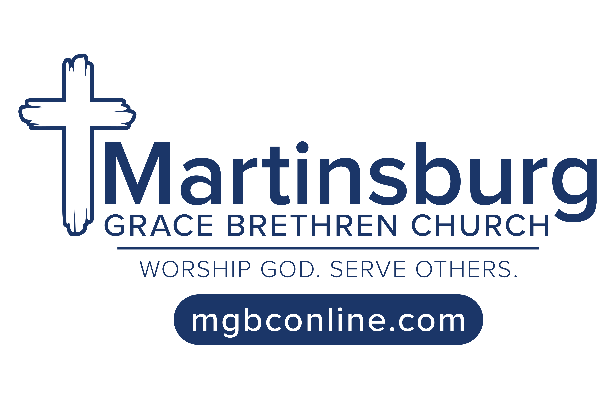 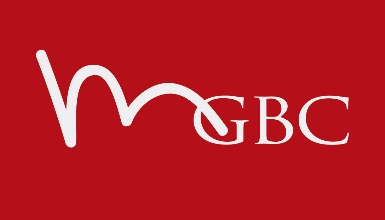 Wednesday, June 16, 2021Upcoming EventsThursday, June 24 – Pre-School Play Day at MGBCSaturday, June 26 – Men’s Hangout Night at the DeitlesSalvation		Bob – Joe – Felix – Lenore – Barry – Terry – Gayle – Steve – Andrew – Macie                                                   Liam – Jack – Joe – Brandy – Erick – Jerry – Kasey – Emily – Sabrina – Shane – Walter                                                       	Physical Needs Harold Hoover: Now at Homewood for physical therapy; Pray that he heals fully, grows stronger & his confusion subsidesEugene Smith: Was moved into the nursing center at Homewood this week; Pray for encouragement for him and AnnJerry Stern: Removal of stitches was canceled last week due to drainage; Pray it subsides enough to have stitches out Thurs.Betty Burns: Pressure in her eye has worsened & her cornea is a bit more swollen; Please pray for God’s healing touchJon & Autumn Musselman & Family: Pray for God’s grace & strength to surround them as they recently suffered a difficult lossBrent Helsel: Pray for patience & complete healing as he recuperates from recent surgery to repair a torn meniscus in his kneeCheryl Horton: Will have foot surgery this Friday at Conemaugh Nason; Pray it is a success & will relieve her chronic painDave Christen: Praise: Intestinal issues are improving as he recovers from recent surgery; Plans to return to work June 28Paul Closson: Pray that a shot he received last week will be effective in helping relieve his chronic headachesDiane Delozier: Pray that doctors can find a long-term fix for her problem losing blood; Pray that she experiences an energy boostJami Kurtz: Pray for patience and for long-term healing as she continues to rebound from broken leg and subsequent surgeryPeg Miller: Pray for wisdom as she considers additional treatment possibilities; Pray for daily strength & pain management Dave Daughenbaugh: Hoping to return to work July 3; Pray he can recover strength & energy & that feeling will return to his footSteve McNally (son-in-law of Jean Shippey): Receiving IV antibiotics to stop infection at amputation site; Pray these are effectiveStephanie Weyant (friend of Stacey Zimmerman): Praise: Has been doing better than expected; Having few chemo side effectsLisa Shaw (sister-in-law of Cheryl Horton): Hospitalized with Covid & pneumonia; Pray for healing & that oxygen can be reducedJenna Dunn: Pray for energy & wisdom as she ministers to high school missionary kids during a summer training program in FloridaTom Hild (son-in-law of George & Rose Wachter): Pray that triple bypass heart surgery Friday will be a success; Pray for wife JulieArthur “Butch” Campbell (cousin of Donna Snyder): Pray for wisdom & pain relief as he deals with recent bone cancer diagnosisPatty Salyards (mother of Joe & Josh Salyards): Still making gradual progress as she recovers from serious battle with Covid Living Hope Grace Brethren Church, Saxton, Pa.Pray that good connections can be made at the Father’s Day ice cream social this week after churchThose in the MilitaryLuke Bloomquist (son of Charlie & Caroline Bloomquist): Army – Walter Reed Hospital, Bethesda, Md.Sean Fernandes (son of Nelson & Sue Fernandes): MarinesEmily Greenawalt, missionary appointee to Cambodia*Praise that the training that she needs is available in a virtual format, meaning she does not need to go to Singapore*Pray that she will be able to concentrate and retain what she learns at this training, which runs from July 7 to Aug. 6*Praise that Cambodia is no longer under Covid lockdown, and local markets there are back up and running*Pray for the Daniel training team to have wisdom to know how to prepare the incoming missionaries for what to expect*Pray that her final weeks at home will be good ones and that she and her family members will handle the separation well